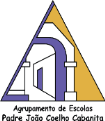 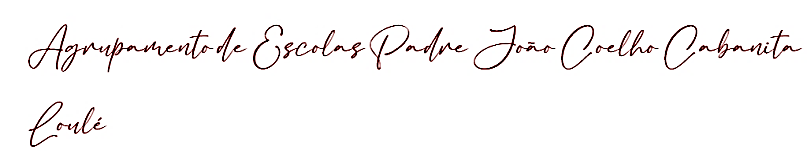 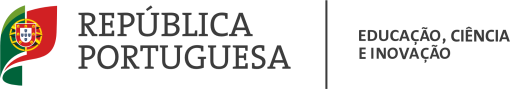 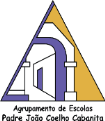 Ex.mo Senhor Diretor do Agrupamento de EscolasPadre João Coelho Cabanita, LouléEu, , Encarregado(a) de Educação do(a) aluno(a)  do ano, venho requerer a Vª. Ex.ª apoio no âmbito da Ação Social Escolar para o ano letivo de , ao abrigo do ponto 3, do artigo 11.º, do Despacho n.º 8452-A/2015 de 31 de julho, alterado pelo Despacho n.º 5296/2017 de 16 de junho de 2017, retificado pela Declaração de Retificação n.º 451/2017, de 11 de julho e alterado pelo Despacho n.º 7255/2018 de 31 de julho, anexando declaração de posicionamento no escalão do abono de família emitido por:  Segurança Social  Declaração da Segurança Social (ou Subsídio de Desemprego)  Outra: Pede deferimento,Loulé,  de _ de O (A) Encarregado(a) de Educação✄--------------------------------------------------------------------------------------------------------------------------------Recebi o Requerimento a solicitar apoio no âmbito da Ação Social Escolar para o ano escolar de 2024/2025.N.º Processo__________ 	Aluno(a): _______________________________________________________ Data ___/___/ ____ 		O(A) Funcionário(a): __________________________________________Documentos necessários que deve anexar no ato da candidatura:Documento emitido pela Segurança Social, ou pelo órgão competente, caso se trate de um trabalhador da Função Publica, que faça prova do seu posicionamento nos escalões de atribuição de Abono de Família:Escalão 1 ou Escalão A: Alimentação (100%)		Escalão 2 ou Escalão B: Alimentação (50%)Os alunos de agregados familiares posicionados no escalão B em que um dos progenitores (pai ou mãe) se encontre na situação de desemprego há três ou mais meses, devem entregar documento emitido pelo Centro de Emprego e pela Segurança Social a justificar a situação.A.E. Padre João Coelho Cabanita | Telefone 289412783 |  e-mail:  servicos.administrativos@agrupamentocabanita.edu.pt 